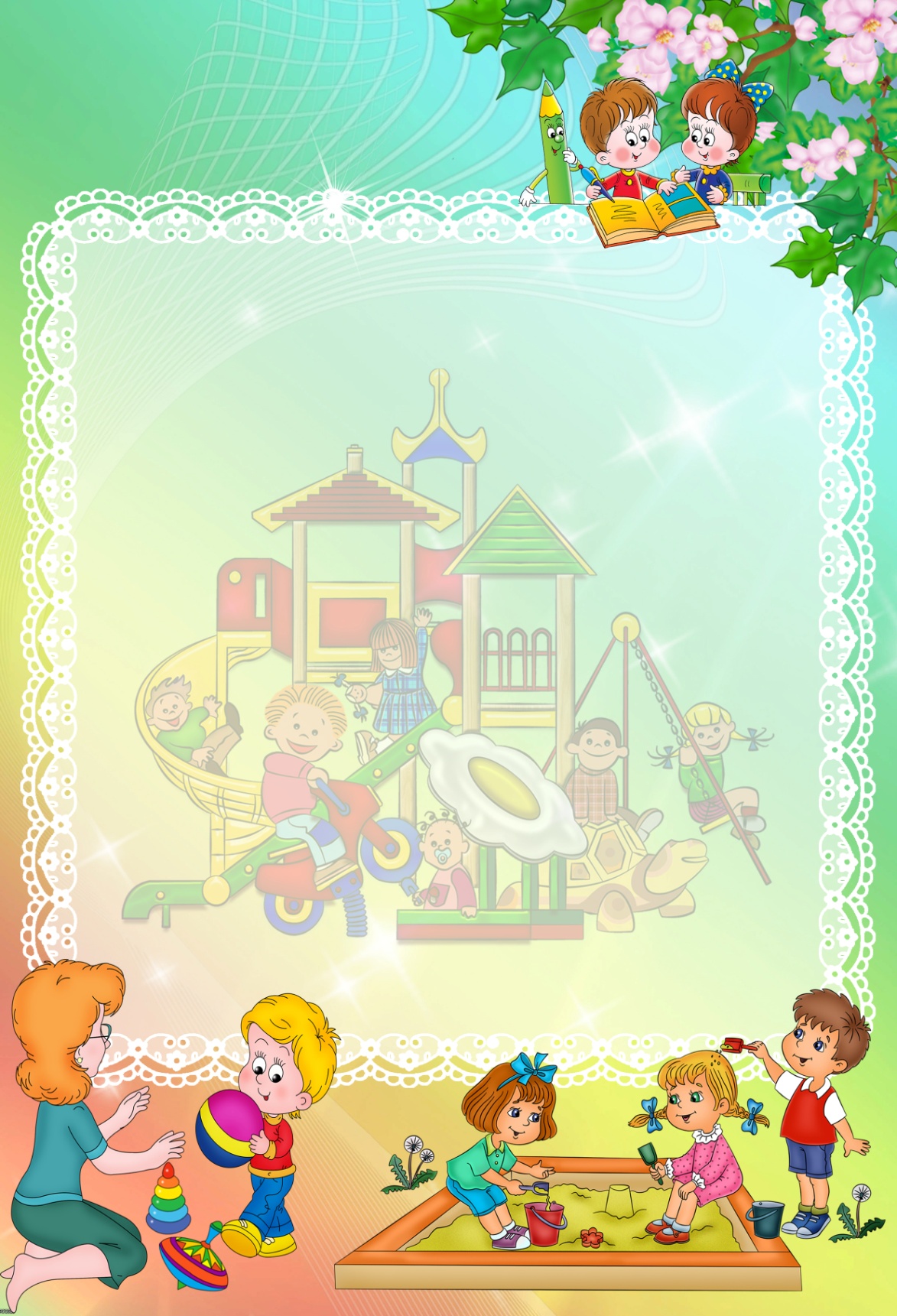 Спешите, спешите, спешите скорей!Проводим для вас ДЕНЬ ОТКРЫТЫХ ДВЕРЕЙ!15 мая 2019 года Детский сад № 14 «Родничок»откроет свои двери для мам и пап наших воспитанников, а также для будущих дошколят и их родителей! Посетив наши мероприятия,вы окунётесь в мир детства и увидите, как дружно, весело и интересно мы живём!Начало мероприятия в 8.30Программа Дня открытых дверей.